Unit 9 Lesson 9: Sort the Story ProblemsWU Number Talk: Use Place Value to Subtract (Warm up)Student Task StatementFind the value of each expression mentally.1 Card Sort: Story ProblemsStudent Task StatementSort the story problems in a way that makes sense to you. 2 Solve Story ProblemsStudent Task StatementChoose one of the story problems from the first activity to solve. Show your thinking using diagrams, symbols, or other representations.Images for Activity Synthesis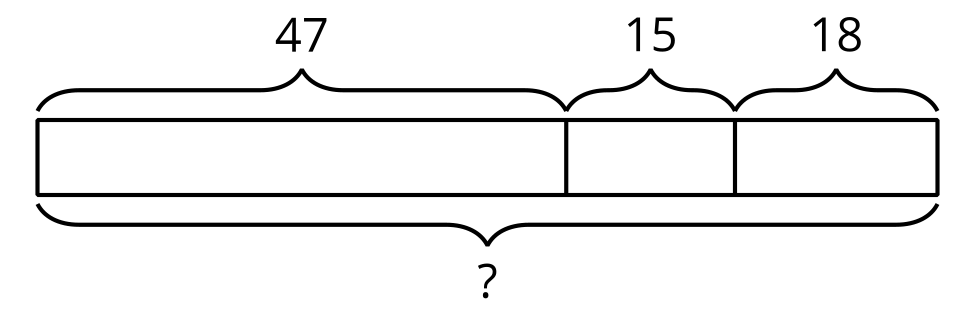 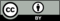 © CC BY 2021 Illustrative Mathematics®